子育て支援・児童虐待予防プログラム  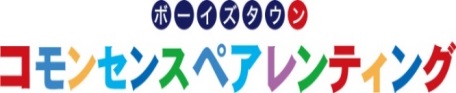 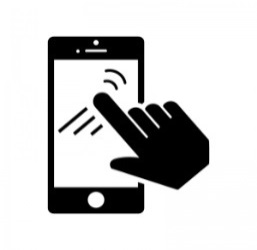 公式フォローアップのお知らせ主　催　一般社団法人　　　　　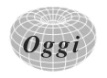 オッジヒューマンネット  　   　 代　表　 香川　芳美この度、アメリカのBOYS TOWNで開発されたボーイズタウン・コモンセンスペアレンティング幼児版の公式フォローアップを下記の要領で開催することとなりました。公式フォローアップは、認定初級指導者、認定上級者が効果的な家族支援を実践できるために、ガイドへの忠実性やＦＢを受ける姿勢を育成する講座です。この講座によって支援の質が上がるとともに、認定上級者、認定管理者への道へ進みやすくなります。オンラインで開催いたしますので、自宅にいながら受講が可能です。この機会をぜひご利用ください。オンライン開催募集要項　　１２月１３日（日）１３：００～１７：３０ Ｗｅｂ会議アプリＺｏｏｍ活用　（ダウンロード⇒ https://zoom.us/download）受講料 ：	オンライン特別価格　１１，９００円（見学：初級/上級 500円(ｵﾝﾗｲﾝ特別価格) 管理者/別途ご連絡を）募集定員 ：	３名　（最低施行人数2名）　見学者は制限なし受講条件 ：	資格更新希望届け済みの初級・上級指導者お申込み ：	申込内容をご入力の上、ogginet2011@yahoo.co.jpへメールにてご送付ください。(お問合せ)	その後、ご請求書をお届けいたします。ご入金確認ができ次第　「受付完了のお知らせ」をお送り致します。	(お急ぎの時のみ　080-2726-4851　オッジヒューマンネット　清水）締め切り ：	１２月１１日（金）（申し込み・振り込みともに）ｷｬﾝｾﾙ料 ：	締め切り日までは　０％　（返金手数料のみご負担お願いします）　	締め切り日以降は　１００％　（締切日以降は、いかなる場合もご返金は致しません）内容 ：	①講義：希望セッションを20分程度で実演し、ＦＢを受ける	②スキル練習：指定のスキル練習を行い、ＦＢを受ける	③今後の活動について、トークを行い領域から目標を決める申込内容 　件名に「１２月１３日公式FU受講希望」とご明記の上、申込項目をご記入くださり、上記のアドレスにお申し込みください　受講費等の振込み先　ゆうちょ銀行　口座名義；一般社団法人　オッジヒューマンネット　店名／四〇八(ヨンゼロハチ)　（記号番号：１４０１０-４３７２７５９１）　貯金種目／普通貯金　　4372759★お振込のご注意：お振込名には文字数に制限(全角8・半角13)があり、社会福祉法人 のみ等しか記載されず、不明となり、手続きができませんので、お名前がわかるようにお振込をお願いします。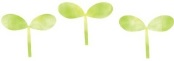 氏名ふりがな生年月日生年月日生年月日S/H　　　年　　　月　　　日S/H　　　年　　　月　　　日性別所属職業携帯番号携帯アドレス携帯アドレス←急ぎの連絡時ため←急ぎの連絡時ため←急ぎの連絡時ためPCアドレス通常はＰＣアドレスに連絡(携帯のみの方はPCからのメール受信可能設定を通常はＰＣアドレスに連絡(携帯のみの方はPCからのメール受信可能設定を通常はＰＣアドレスに連絡(携帯のみの方はPCからのメール受信可能設定を通常はＰＣアドレスに連絡(携帯のみの方はPCからのメール受信可能設定を通常はＰＣアドレスに連絡(携帯のみの方はPCからのメール受信可能設定を通常はＰＣアドレスに連絡(携帯のみの方はPCからのメール受信可能設定を通常はＰＣアドレスに連絡(携帯のみの方はPCからのメール受信可能設定を通常はＰＣアドレスに連絡(携帯のみの方はPCからのメール受信可能設定を取得資格/取得年月日/場所幼児版初級：（　　年　　月　　日場所　　　　　　　　　　　）幼児版上級：無　有(　　年　　月　　日場所　　　　　　 　　) 学齢期版初級：無　有(　　年　　月　　日場所　　　　　　　)　学齢期版上級：無　有(　　年　　月　　日場所　　　　　　　) 援助計画コーディネーター初級： 無　有(　　年　　月　　日場所　　　　                              　　) 幼児版初級：（　　年　　月　　日場所　　　　　　　　　　　）幼児版上級：無　有(　　年　　月　　日場所　　　　　　 　　) 学齢期版初級：無　有(　　年　　月　　日場所　　　　　　　)　学齢期版上級：無　有(　　年　　月　　日場所　　　　　　　) 援助計画コーディネーター初級： 無　有(　　年　　月　　日場所　　　　                              　　) 幼児版初級：（　　年　　月　　日場所　　　　　　　　　　　）幼児版上級：無　有(　　年　　月　　日場所　　　　　　 　　) 学齢期版初級：無　有(　　年　　月　　日場所　　　　　　　)　学齢期版上級：無　有(　　年　　月　　日場所　　　　　　　) 援助計画コーディネーター初級： 無　有(　　年　　月　　日場所　　　　                              　　) 幼児版初級：（　　年　　月　　日場所　　　　　　　　　　　）幼児版上級：無　有(　　年　　月　　日場所　　　　　　 　　) 学齢期版初級：無　有(　　年　　月　　日場所　　　　　　　)　学齢期版上級：無　有(　　年　　月　　日場所　　　　　　　) 援助計画コーディネーター初級： 無　有(　　年　　月　　日場所　　　　                              　　) 幼児版初級：（　　年　　月　　日場所　　　　　　　　　　　）幼児版上級：無　有(　　年　　月　　日場所　　　　　　 　　) 学齢期版初級：無　有(　　年　　月　　日場所　　　　　　　)　学齢期版上級：無　有(　　年　　月　　日場所　　　　　　　) 援助計画コーディネーター初級： 無　有(　　年　　月　　日場所　　　　                              　　) 幼児版初級：（　　年　　月　　日場所　　　　　　　　　　　）幼児版上級：無　有(　　年　　月　　日場所　　　　　　 　　) 学齢期版初級：無　有(　　年　　月　　日場所　　　　　　　)　学齢期版上級：無　有(　　年　　月　　日場所　　　　　　　) 援助計画コーディネーター初級： 無　有(　　年　　月　　日場所　　　　                              　　) 幼児版初級：（　　年　　月　　日場所　　　　　　　　　　　）幼児版上級：無　有(　　年　　月　　日場所　　　　　　 　　) 学齢期版初級：無　有(　　年　　月　　日場所　　　　　　　)　学齢期版上級：無　有(　　年　　月　　日場所　　　　　　　) 援助計画コーディネーター初級： 無　有(　　年　　月　　日場所　　　　                              　　) 幼児版初級：（　　年　　月　　日場所　　　　　　　　　　　）幼児版上級：無　有(　　年　　月　　日場所　　　　　　 　　) 学齢期版初級：無　有(　　年　　月　　日場所　　　　　　　)　学齢期版上級：無　有(　　年　　月　　日場所　　　　　　　) 援助計画コーディネーター初級： 無　有(　　年　　月　　日場所　　　　                              　　) 幼児版初級：（　　年　　月　　日場所　　　　　　　　　　　）幼児版上級：無　有(　　年　　月　　日場所　　　　　　 　　) 学齢期版初級：無　有(　　年　　月　　日場所　　　　　　　)　学齢期版上級：無　有(　　年　　月　　日場所　　　　　　　) 援助計画コーディネーター初級： 無　有(　　年　　月　　日場所　　　　                              　　) 幼児版初級：（　　年　　月　　日場所　　　　　　　　　　　）幼児版上級：無　有(　　年　　月　　日場所　　　　　　 　　) 学齢期版初級：無　有(　　年　　月　　日場所　　　　　　　)　学齢期版上級：無　有(　　年　　月　　日場所　　　　　　　) 援助計画コーディネーター初級： 無　有(　　年　　月　　日場所　　　　                              　　) 幼児版初級：（　　年　　月　　日場所　　　　　　　　　　　）幼児版上級：無　有(　　年　　月　　日場所　　　　　　 　　) 学齢期版初級：無　有(　　年　　月　　日場所　　　　　　　)　学齢期版上級：無　有(　　年　　月　　日場所　　　　　　　) 援助計画コーディネーター初級： 無　有(　　年　　月　　日場所　　　　                              　　) 幼児版初級：（　　年　　月　　日場所　　　　　　　　　　　）幼児版上級：無　有(　　年　　月　　日場所　　　　　　 　　) 学齢期版初級：無　有(　　年　　月　　日場所　　　　　　　)　学齢期版上級：無　有(　　年　　月　　日場所　　　　　　　) 援助計画コーディネーター初級： 無　有(　　年　　月　　日場所　　　　                              　　) 幼児版初級：（　　年　　月　　日場所　　　　　　　　　　　）幼児版上級：無　有(　　年　　月　　日場所　　　　　　 　　) 学齢期版初級：無　有(　　年　　月　　日場所　　　　　　　)　学齢期版上級：無　有(　　年　　月　　日場所　　　　　　　) 援助計画コーディネーター初級： 無　有(　　年　　月　　日場所　　　　                              　　) 希望ｾｯｼｮﾝｾｯｼｮﾝ　　（※ｾｯｼｮﾝ1～7から1つ選択)ｾｯｼｮﾝ　　（※ｾｯｼｮﾝ1～7から1つ選択)ｾｯｼｮﾝ　　（※ｾｯｼｮﾝ1～7から1つ選択)Zoom利用見学申込でZoom利用経験の無い方：事前の説明希望 　有　・　無見学申込でZoom利用経験の無い方：事前の説明希望 　有　・　無見学申込でZoom利用経験の無い方：事前の説明希望 　有　・　無見学申込でZoom利用経験の無い方：事前の説明希望 　有　・　無見学申込でZoom利用経験の無い方：事前の説明希望 　有　・　無見学申込でZoom利用経験の無い方：事前の説明希望 　有　・　無見学申込でZoom利用経験の無い方：事前の説明希望 　有　・　無見学申込でZoom利用経験の無い方：事前の説明希望 　有　・　無見学申込でZoom利用経験の無い方：事前の説明希望 　有　・　無支払方法1：口座振込、　２：Paypal(方法がわからない方は詳細をお伝えいたします)1：口座振込、　２：Paypal(方法がわからない方は詳細をお伝えいたします)1：口座振込、　２：Paypal(方法がわからない方は詳細をお伝えいたします)1：口座振込、　２：Paypal(方法がわからない方は詳細をお伝えいたします)1：口座振込、　２：Paypal(方法がわからない方は詳細をお伝えいたします)1：口座振込、　２：Paypal(方法がわからない方は詳細をお伝えいたします)1：口座振込、　２：Paypal(方法がわからない方は詳細をお伝えいたします)1：口座振込、　２：Paypal(方法がわからない方は詳細をお伝えいたします)1：口座振込、　２：Paypal(方法がわからない方は詳細をお伝えいたします)1：口座振込、　２：Paypal(方法がわからない方は詳細をお伝えいたします)1：口座振込、　２：Paypal(方法がわからない方は詳細をお伝えいたします)1：口座振込、　２：Paypal(方法がわからない方は詳細をお伝えいたします)1：口座振込、　２：Paypal(方法がわからない方は詳細をお伝えいたします)その他ご質問などあれば　　　⑭受講動機　ご質問などあれば　　　⑭受講動機　ご質問などあれば　　　⑭受講動機　ご質問などあれば　　　⑭受講動機　ご質問などあれば　　　⑭受講動機　ご質問などあれば　　　⑭受講動機　ご質問などあれば　　　⑭受講動機　ご質問などあれば　　　⑭受講動機　ご質問などあれば　　　⑭受講動機　ご質問などあれば　　　⑭受講動機　ご質問などあれば　　　⑭受講動機　ご質問などあれば　　　⑭受講動機　ご質問などあれば　　　⑭受講動機　＊お申込み後のご連絡は ogginet2011@yahoo.co.jp からいたします。メール受信可能設定をお願いします。